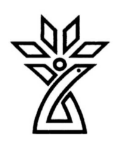 دانشگاه علوم پزشکی و خدمات درمانی استان چهار محال و بختیاریبسمه تعالیطرح دوره بالینیسال تحصیلی: 1402	گروه آموزشی:داخلی	                                                                     دوره: کارآموزینام درس: کارآموزی گوارش	                                                                     شماره درس :نام مسئول دوره:	                                                                    مکان برگزاری دوره:شروع و پایان دوره: 1/7 / 1402 لغایت 30/ 9/ 1402	                                                     بیمارستان هاجرآدرس دفتر گروه: دفتر گروه های آموزشی بیمارستان هاجر	                                                    طول دوره:3 ماه                 تلفن دفتر :32220016اطلاعات تماس با مسئول دوره:	هدف کلی دوره (در 3حیطه شناختی، نگرشی و روانی -حرکتی)انتظار مي رود کارآموزدر پایان دوره بتواند  دانش و روش برخورد تشخیصی –درمانی با علائم و بیماریهای شایع و اورژانسی گوارش را کسب نموده باشد و از اقدامات پاراکلینیکی بطور مطلوب استفاده نماید.اهداف اختصاصی دوره (در 3حیطه شناختی، نگرشی و روانی- حرکتی)اﻟﻒ-درﺣﯿﻄﻪ داﻧﺶ:1-کاراموز در پایان دوره بتواند خونریزی گواشی (فوقانی و تحتانی ) را شرح دهد2- کارآموز در پایان دوره بتواند درد شکم حاد و مزمن را شرح دهد3- کارآموز در پایان دوره بتواند دیس پپسی را شرح دهد4- کارآموز در پایان دوره بتواند یبوست را شرح دهد5_ کارآموز در پایان دوره بتواند اسهال را شرح دهد6_ کارآموز در پایان دوره بتواند رفلاکس را شرح دهد7_ کارآموز در پایان دوره بتواند ایکتر و تستهای کبدی غیر طبیعی را شرح دهد8_ کارآموز در پایان دوره بتواند اسیت شرح دهد9_کارآموز در پایان دوره بتواند هپاتیت حاد و مزمن را شرح دهد10- کارآموز در پایان دوره بتواند دیسفاژی را شرح دهد11- کارآموز در پایان دوره بتواند IBD  را شرح دهد  درﺣﯿﻄﻪ ﻣﻬﺎرت: 1-کاراموز توانایی گرفتن شرح حال کامل ومعاینه فیزیکی وتهیه problem list وتشخیص افتراقی های مناسب وتشخیص ودرمان مناسب رافراگرفته باشدو روش درمان آنها را مطرح نماید2- کاراموز درپایان دوره توانایی تفسیر تست های آزمایشگاهی را داشته باشد3- کاراموز درپایان دوره توانایی نوشتن صحیح خلاصه پرونده،progress noteرا داشته باشددرحیطه نگرش:1- کارآموز باید در نحوه ارتباط با بیمار و همراه وی، تاثیر عواملی نظیر سن و جنس، میزان تحصیلات، زمینه فرهنگی-مذهبی، اجتماعی و اقتصادی را مد نظر قرار داده و موقعیت بیمار را با توجه به عوامل فوق درک نماید.2-کارآموز باید اهمیت پژوهش در زمینه بیماری های داخلی را بداند و روند برنامه ریزی برای یک کار تحقیقاتی، مراحل اجرایی و تجزیه-تحلیل را بداند و در پژوهش های بالینی شرکت کند.3- کارآموز باید با دقت و حوصله و صرف وقت به صحبت های بیمار و همراهان وی گوش فرا داده و از این طریق علاوه بر ایجاد یک رابطه عاطفی انسانی با آنها، شرح حال و اطلاعات کشف شده مورد نیاز در جهت تشخیص و درمان بیمار را ثبت و تجزیه و تحلیل نماید. متقابلا اطلاعات لازم در مورد وضعیت بیمار ، خطرات احتمالی روش های مختلف و دستورات پیشگیری لازم را به بیمار و همراهان وی بدهد.ب-  اهداف مهارتهای عملی : بتواند در پايان دوره مهارتهای  زير را كسب نمايد:1-توانایی اخذ شرح حال از بیماران بستری را داشته باشد.2-بتواند بیماران بستری را بطور کامل معرفی نماید.3-توانایی ارتباط با بیمار جهت اخذ شرح حال و معاینه را کسب نماید.4-توانایی انجام پونکسیون مایع آسیت بر روی مولاژ را داشته باشد.5-توانایی گذاشتن لوله نازو گاستریک را بر روی مولاژ داشته باشد.6-توانایی تفسیر عکس ساده شکم را داشته باشد.7-اموختن فهرست داروهای رایج و نحوه نوشتن نسخه در موارد شایع بیماریهای گوارش دارای کاربرد در فعالیت بالینی پزشک عمومی   8 - کاراموز در پایان دوره بتواند ازمایش مدفوع از نظر OB  و OP را انجام دهد         9 - کاراموز در پایان دوره توانایی  انجام و خواندن رنگ امیزی گرم نمونه های آسیت را داشته باشدجدول کلاس‌های نظریجدول مهارت‌های عملی ضروریمنابع درس (عنوان کتاب، نام نويسنده، سال و محل انتشار، نام ناشر، شماره فصول يا صفحات مورد نظر در اين درس- در صورتی که مطالعه همه کتاب يا همه مجلدات آن به عنوان منبع ضروری نباشد)	هاریسون 2023 ، اسنشیال سیسیل 2023نحوه ارزشيابی فراگیر و بارم مربوط به هر ارزشيابی(روش های ارزشیابی و زمانبندی انجام ارزشیابی بطور کامل و دقیق ارائه گردد).الف) تکوینی (ارزشیابی‌های حین دوره)  امتحان عملی و حضور غیاب : ( 8 نمره )                                                                                                      ب) تراکمی (ارزشیابی‌های پایان دوره) امتحان تستی: 12 نمره                                        قوانین و مقررات آموزشی دوره:دانشجویان در مورنینگ-راند آموزشی-کلینیک-کلاس تئوری حضور غیاب خواهند شدهمه دانشجویان موظف به پوشیدن روپوش ونصب اتیکت در بخش وکلینیک خواهند بوددرصورت گزارش تخلف در زمینه های آموزشی و رفتاری واخلافی در کمیته اخلاق گروه مطرح و برخورد خواهدشدسياست مسئول دوره در مورد نظم و انضباط و اجرای قوانین آموزشی و درمانی:غیبت غیر موجه دانشجویان باکسر نمره و غیبت غیر مجاز بیش از 4 روز موجب حذف دوره خواهدشد.شرح وظایف فراگیران در عرصه های آموزشی (این قسمت بسته به ماهیت دوره تدوین شده و به تفکیک تکمیل گردد).شرح وظایف فراگیران در بخش:1-ویزیت بیماران بخش  وتهیه شرح حال مربوط به روتیشن در هر دوره وتکمیل واصلاح تحت نظر استاد مربوطه2-تعیین بحث آموزشی توسط استادمربوطه ومطالعه وکنفرانس توسط دانشجوشرح وظایف فراگیران در اورژانس:1-حضور منظم  طبق برنامه در کشیکهای  تعیین شده ( به مدت 3 ساعت در اورژانس)  و ویزیت بیماران  وشرح حال گیری و اقدامات عملی  تحت نظر رزیدنت  ارشد و اینترن کشیک 2-پر کردنlog book تهیه شده توسط مسئول استیجری ومکتوب کردن اقدامات عملی مشخص شده در log book  تحت نظر رزیدنت و اینترن کشیکشرح وظایف فراگیران در درمانگاه: 1-حضور در درمانگاه  قبل ازاستاد مربوطه،ویزیت بیمار-شرح حال گیری2-اصلاح نواقص مربوط به شرح حال گیری وتشخیص بیماری تحت نظر استاد مربوطهشرح وظایف فراگیران در کشیک عصر و شب:انجام اقدامات اولیه نظیر شرح حال گیری، ویزیت و...... در بدو بستری بیمار2-انجام اقدامات عملی ازقبیل سوند گذاری-تهیه لام خون محیطی-NG-TUBE    ومکتوب کردن در لاگ بوکشرح وظایف فراگیران در اتاق عمل*:-------شرح وظایف فراگیران در گزارش صبحگاهی:حضور منظم و فعال در جلسات گزارش صبحگاهیشرح وظایف فراگیران در کنفرانس‌ها:حضور به موقع ومنظم  فراگیران درکنفرانس در صورت عدم تداخل با کلاس های آموزشیشرح وظایف فراگیران در ژورنال کلاب:حضور به موقع ومنظم  فراگیران درژورنال کلاب در صورت عدم تداخل با کلاس های آموزشیشرح وظایف فراگیران در مرکز مهارت‌های بالینی*:آموزش معاینات مربوط به هر روتیشن توسط اتند تعیین شده از قبل جهت آموزش دانشجویان( بسته به نوع معاینه دربخش بر بالین بیمار، درمانگاه و......)که مباحث مربوط به معاینه در هر قسمت توسط استاد مربوطه آموزش داده می شود.جدول زمانبندی ارائه دوره: (این قسمت توسط گروه آموزشی تدوین گردد).ردیفتاریخموضوعمدرسساعتمکان121/8/1402دیسفاژیدکتر کرمی30/12آمفی تئاتر226/7/1402درد شکمدکترقنبری30/12آمفی تئاتر311/9/1402خونریزی های گوارشیدکتر رئیسی30/12آمفی تئاتر428/8/1402دیس پپسیدکتررئیسی30/12آمفی تئاتر57/9/1402اسهالدکترقنبری30/12آمفی تئاتر622/8/1402یبوستدکترنصیری30/12آمفی تئاتر712/9/1402زردی و تست های کبدی غیرطبیعی دکتر رئیسی30/12آمفی تئاتر830/7/1402هپاتیت حاد  و مزمن دکترپیرپیران30/12آمفی تئاتر98/8/1402آسیتدکترنصیری30/12آمفی تئاتر105/9/1402ریفلاکس مرویدکتر پیرپیران30/12آمفی تئاتر116/8/1402IBDدکترکرمی30/12آمفی تئاترردیفمهارتمیزان و سطوح مشارکت فراگیرمیزان و سطوح مشارکت فراگیرمیزان و سطوح مشارکت فراگیرعرصه آموزشی مورد نظرروش تدریسردیفمهارتمشاهدهاجرا تحت نظارتاجرای مستقلعرصه آموزشی مورد نظرروش تدریس1توانایی انجام پونکسیون مایع اسیت*بخش-درمانگاه آموزشیآموزش مستقیم2توانایی گذاشتن لوله نازو گاستریک*بخش-درمانگاه آموزشیآموزش مستقیم3تفسیر عکس ساده شکم*بخش-درمانگاه آموزشیآموزش مستقیم4اموختن فهرست داروهای رایج و نحوه نوشتن نسخه در موارد شایع بیماریهای گوارش دارای کاربرد در فعالیت بالینی پزشک عمومی*بخش-درمانگاه آموزشیآموزش مستقیم5معاینه ی شکم*بخش-درمانگاه آموزشیآموزش مستقیم6توانایی  ﻧﮕﺎرش ﺳﻴﺮ ﺑﻴﻤﺎري وﻳﺎدداﺷﺖ روزانه*بخش-درمانگاه آموزشیآموزش مستقیم7گرفتن شرح حال و معاینه فیزیکی بیمار*بخش-درمانگاه آموزشیآموزش مستقیم8ازمایش مدفوع از نظر OB  و OP*بخش-درمانگاه آموزشیآموزش مستقیم9انجام و خواندن رنگ امیزی گرم نمونه ی اسیت*بخش-درمانگاه آموزشیآموزش مستقیمدورهزمان ارائهمعرفی دوره وآموزش اولیهدر اولین روز حضور فعال در گروهارائه برنامه آموزشی وآشنایی با قوانین ومقررات گروهروز اول هر فصل سال بصورت 3 ماههبرنامه روتیشن در بخش هاروز اول هر فصل سال بصورت 3 ماهه